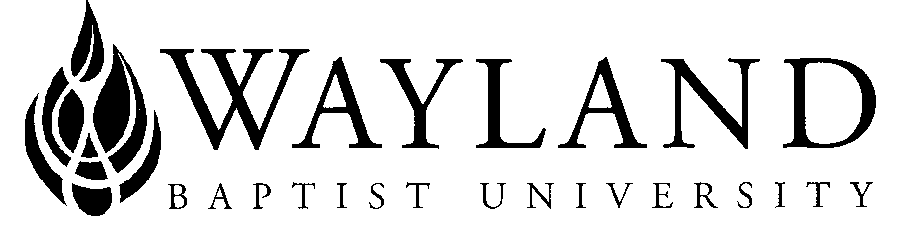 WBUOnlineSchool of Languages and LiteratureWayland Baptist University Mission Statement:  Wayland Baptist University exists to educate students in an academically challenging, learning-focused, and distinctively Christian environment for professional success, and service to God and humankind.Course Name: ASL.2301 American Sign Language 1Term and Year: Spring 2020Full Name of Instructor: Dr. Janellkay BrighamWBU Email Address: janellkay.brigham@wayland.wbu.eduOffice Hours:  by appointment Class Meeting Time and Location: Various days and timesCatalog Description:  The second course in ASL focuses on initial development of receptive and expressive language skills in American Sign Language.  Additional emphasis given to the communicative aspect of acquiring a language.Prerequisite: ASL. 1402Required Textbook and Resources: Signing Naturally Units 7-9 (purple)Course outcome competencies: Upon the conclusion of this course, students actively engaged in learning will be able to:Demonstrate an intermediate level of language competency in the target language.Utilize intermediate level receptive and expressive skills in the target language.Engage in intermediate level conversations, such as making plans, using the target language.Read and use fingerspelling and numbers in ASL at an intermediate level.Exhibit an understanding of Deaf Culture.The more the student puts into the course, the higher his or her outcome competencies will be.Attendance Requirements: As stated in the Wayland Catalog, students enrolled at one of the University’s external campuses should make every effort to attend all class meetings.  All absences must be explained to the instructor, who will then determine whether the omitted work may be made up.  When a student reaches that number of absences considered by the instructor to be excessive, the instructor will so advise the student and file an unsatisfactory progress report with the campus executive director.  Any student who misses 25 percent or more of the regularly scheduled class meetings may receive a grade of F in the course.  Additional attendance policies for each course, as defined by the instructor in the course syllabus, are considered a part of the University’s attendance policy. Statement on Plagiarism and Academic Dishonesty: Wayland Baptist University observes a zero tolerance policy regarding academic dishonesty. Per university policy as described in the academic catalog, all cases of academic dishonesty will be reported and second offenses will result in suspension from the university.Disability Statement: “In compliance with the Americans with Disabilities Act of 1990 (ADA), it is the policy of Wayland Baptist University that no otherwise qualified person with a disability be excluded from participation in, be denied the benefits of, or be subject to discrimination under any educational program or activity in the university.  The Coordinator of Counseling Services serves as the coordinator of students with a disability and should be contacted concerning accommodation requests at (806) 291- 3765.  Documentation of a disability must accompany any request for accommodations.”Course Requirements and Grading Criteria:  In order to learn ASL and be able to communicate, you need to practice the language.  This means you need to consistently practice receptive and expressive signing throughout this course.When watching your DVD, there will be no audio.  In addition, it is recommended to NOT watch ASL in slow motion.  Following statement must be included following Course requirements and grading criteria:“Students shall have protection through orderly procedures against prejudices or capricious academic evaluation. A student who believes that he or she has not been held to realistic academic standards, just evaluation procedures, or appropriate grading, may appeal the final grade given in the course by using the student grade appeal process described in the Academic Catalog.  Appeals may not be made for advanced placement examinations or course bypass examinations. Appeals are limited to the final course grade, which may be upheld, raised, or lowered at any stage of the appeal process. Any recommendation to lower a course grade must be submitted through the Executive Vice President/Provost to the Faculty Assembly Grade Appeals Committee for review and approval. The Faculty Assembly Grade Appeals Committee may instruct that the course grade be upheld, raised, or lowered to a more proper evaluation.”Culture Assignments:  Culture assignments in this course are to make you aware of Deaf individuals who have impacted the Deaf culture.  Information from these articles will be on the exam.Expressive Assignments:    You will be asked to sign videos to me.  Work on them a little every day and then post by midnight CST Sundays.    Exams/Quizzes:   These will be objective assessments testing your ability to understand ASL and the culture information presented through this course.Tentative Schedule: Week					Assignment			1Unit:  Review Units 1-6 Expressive Story 1:  Using the information from Units 1-6 of SN create a story.  Tell me about yourself.  Include some fingerspelling and classifiers.  Story length:  2 min.2Expressive Story 2:  Unit 7“Tell about a memorable clothing item or accessory.” Include the following:-how you got the item-describe the item-what the item is made of-how often you use or wear it and where-where the item is now or what happened to itStory length:  min. 2 min3Culture:  ADABegin Unit 84Expressive Story 3: Unit 8Include a fictional or real person and a photograph of that person (be creative)Include:  -how the person is related to you-name of person-age-where he or she lives (and if you live with him or her)-if friend, how long have you known the person-what does the person do for a living5Culture:  Alice CogswellQuiz 2Begin Unit 96Expressive Story 3: Unit 9.1-9.7Using the situational signs in Lesson 9.1 -9.7 create an expressive story including the following:Description of your neighborhood and rhetorical questionsUse your creativity to include restaurants and maybe a special restaurant that has unique foods etc.Story Length: 2.5 minutes7TTYWatch Unit 9.8-9.148Expressive Story 4 use Unit 9.8-9.14Include:Compare and contrast two people’s schedules.  Include in the story:-time-age-activitiesStory Length: 2.5 min.9Culture: Sean ForbesReview Units 7-9Quiz 310Expressive Story 5 Use everything learned so far and create a story that is 3 minutes in length.11Exam